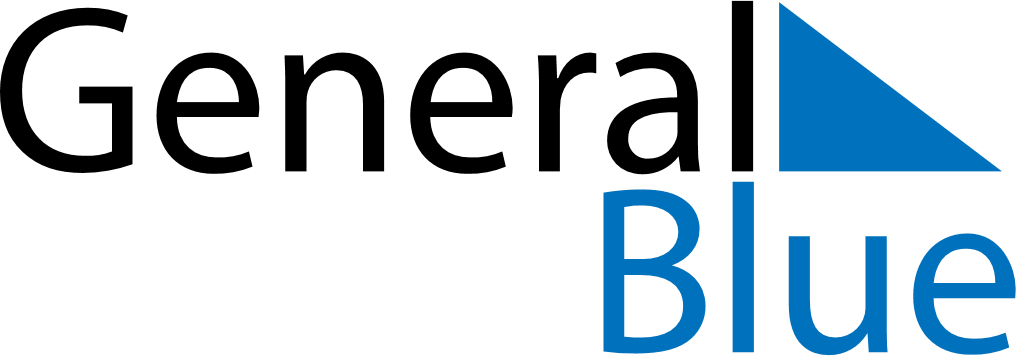 April 2027April 2027April 2027April 2027April 2027April 2027TogoTogoTogoTogoTogoTogoSundayMondayTuesdayWednesdayThursdayFridaySaturday123456789101112131415161718192021222324252627282930Independence DayNOTES